Mira Costa High School	Ms. Park	2013-2014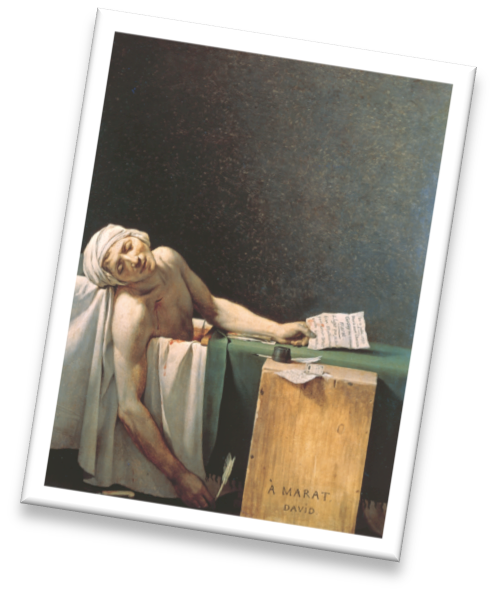 Age of EnlightenmentThe Enlightenment was a new way of thinking and people moved away from extreme religious thinking and could learn to analyze the world and the environment. Critical thinking was based on empirical evidence. The American Revolution and the French Revolution were the result of no longerHistory:	1715	Death of Louis XIV brought a resurgence of aristocratic life.1789	French Revolution brings about an interest in the Greek ideal of Liberty and democracy. 1804	Napoleon crowns himself and sees himself as a new "Caesar"~1770	Neoclassicism takes architectural hold in the U.S. with Thomas Jefferson.Late 1800s: New ways of thinking about the new world. Start of the Industrial RevolutionCast IronPhilosophy:	Voltaire (1694-1778) = Science/Technological ImprovementRousseau (1712-1778) = Nature alone must be society's guideRomanticism influenced by spirit of individuality- freedom of expressionEnjoying the sublime in nature Patronage:	Town houses became centers for the Rococo style.Gardner’s Art Through the Ages, 12th ed. Chapter 28- Pages 797-850TimelineArtworksNeed to know date: 1730: Rococo (French)1800: Neoclassical (French and American)1830: Romanticism (England, France, Spain, America)1712-1783	Rousseau1763-1783	American Revolution1776	Declaration of Independence 1789-1795	French Revolution1804		Napoleon crowned Emperor French Revolution of 18301837	Daguerreotype presented1818-1883	Karl MarxArtist	Artwork	Date	Key IdeaRococoFragonard	The Swing	1766	Rococo IntrigueTaste for the NaturalLebrun	Self-Portrait	1790	NatureNeoclassicDavid	The Death of Marat	1793	RevolutionDavid	The Coronation of Napoleon	1805	Neoclassic Royalty Latrobe and L’Enfant	Capitol of Washington	1803	NeoclassicRomanticIngres	Grande Odalisque	1814	RomanticGoya	The Sleep of Reason	1798	Dark RomanticismGoya	The Third of May	1814	Spanish PoliticsGericault	Raft of Medusa	1818	Romantic coloristDelacroix	Liberty Leading the People	1830	RomanticTurner	The Slave Ship	1840	English coloristBierstadt	Among the Sierra Nevada Mts.  1868	RomanticizedBarry	Houses of Parliament	1835	Revivalist (Gothic)Paxton	Crystal Palace	1850	Iron and glassPhotography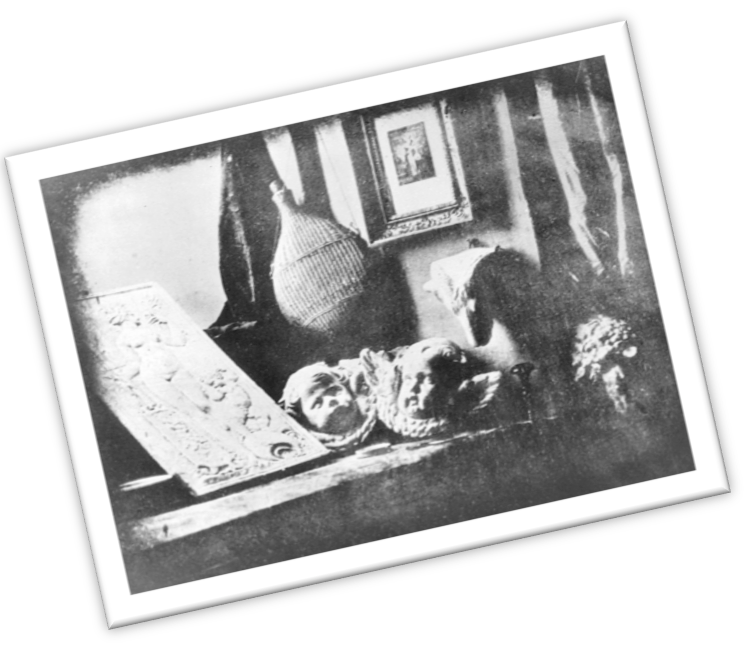 